The University of British Columbia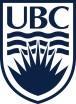 School of Kinesiology KIN 598 – Directed Field Studies ContractHandwritten contracts will not be accepted.Student Name: Student Name: Student Name: Student Name: Kin Supervisor: Kin Supervisor: Kin Supervisor: Kin Supervisor: Field Studies Supervisor: Field Studies Supervisor: Field Studies Supervisor: Field Studies Supervisor: Field Supervisor Email: Field Supervisor Email: Field Supervisor Email: Field Supervisor Email: Field Studies Supervisor Organization/Agency: Field Studies Supervisor Organization/Agency: Field Studies Supervisor Organization/Agency: Field Studies Supervisor Organization/Agency: Field Studies Supervisor Organization/Agency: Field Studies Supervisor Organization/Agency: Field Studies Supervisor Organization/Agency: Field Studies Supervisor Organization/Agency: Select applicable term:   Fall (Term 1)    Winter (Term 2)    Summer TermSelect applicable term:   Fall (Term 1)    Winter (Term 2)    Summer TermSelect applicable term:   Fall (Term 1)    Winter (Term 2)    Summer TermSelect applicable term:   Fall (Term 1)    Winter (Term 2)    Summer TermSelect applicable term:   Fall (Term 1)    Winter (Term 2)    Summer TermSelect applicable term:   Fall (Term 1)    Winter (Term 2)    Summer TermSelect applicable term:   Fall (Term 1)    Winter (Term 2)    Summer TermSelect applicable term:   Fall (Term 1)    Winter (Term 2)    Summer TermDirected Field Studies Outline: Please provide details, which should include practicum description, methodologies/projects, and learning outcomes.Directed Field Studies Outline: Please provide details, which should include practicum description, methodologies/projects, and learning outcomes.Directed Field Studies Outline: Please provide details, which should include practicum description, methodologies/projects, and learning outcomes.Directed Field Studies Outline: Please provide details, which should include practicum description, methodologies/projects, and learning outcomes.Directed Field Studies Outline: Please provide details, which should include practicum description, methodologies/projects, and learning outcomes.Directed Field Studies Outline: Please provide details, which should include practicum description, methodologies/projects, and learning outcomes.Directed Field Studies Outline: Please provide details, which should include practicum description, methodologies/projects, and learning outcomes.Directed Field Studies Outline: Please provide details, which should include practicum description, methodologies/projects, and learning outcomes.Evaluation Method: (to be completed by field studies supervisor and/or Kin supervisor). Course is worth 3 credits with Pass/Fail standing. MA/MSc students may not receive credit towards their program:Evaluation Method: (to be completed by field studies supervisor and/or Kin supervisor). Course is worth 3 credits with Pass/Fail standing. MA/MSc students may not receive credit towards their program:Evaluation Method: (to be completed by field studies supervisor and/or Kin supervisor). Course is worth 3 credits with Pass/Fail standing. MA/MSc students may not receive credit towards their program:Evaluation Method: (to be completed by field studies supervisor and/or Kin supervisor). Course is worth 3 credits with Pass/Fail standing. MA/MSc students may not receive credit towards their program:Evaluation Method: (to be completed by field studies supervisor and/or Kin supervisor). Course is worth 3 credits with Pass/Fail standing. MA/MSc students may not receive credit towards their program:Evaluation Method: (to be completed by field studies supervisor and/or Kin supervisor). Course is worth 3 credits with Pass/Fail standing. MA/MSc students may not receive credit towards their program:Evaluation Method: (to be completed by field studies supervisor and/or Kin supervisor). Course is worth 3 credits with Pass/Fail standing. MA/MSc students may not receive credit towards their program:Evaluation Method: (to be completed by field studies supervisor and/or Kin supervisor). Course is worth 3 credits with Pass/Fail standing. MA/MSc students may not receive credit towards their program:Signatures:Signatures:Signatures:Signatures:Signatures:Signatures:Signatures:Signatures:StudentStudentStudentField Studies Supervisor Field Studies Supervisor Field Studies Supervisor KIN SupervisorKIN Supervisor